Муниципальное бюджетное  образовательное учреждениедополнительного образования  детей«Детская  школа искусств» Кагальницкого  районаДОПОЛНИТЕЛЬНАЯ ПРЕДПРОФЕССИОНАЛЬНАЯ ОБЩЕОБРАЗОВАТЕЛЬНАЯ ПРОГРАММА В ОБЛАСТИМУЗЫКАЛЬНОГО ИСКУССТВА «НАРОДНЫЕ ИНСТРУМЕНТЫ»Предметная областьПО.01. МУЗЫКАЛЬНОЕ ИСПОЛНИТЕЛЬСТВОпо учебному предметуПО.01.УП.02. АНСАМБЛЬ/ БАЯН,  АККОРДЕОН)Реализации данной программы осуществляется: с 4 по 8 классы   (по образовательным программам со сроком обучения 8-9 лет)  со 2 по 5 классы (по образовательным программам со сроком обучения 5-6 лет). 2013 г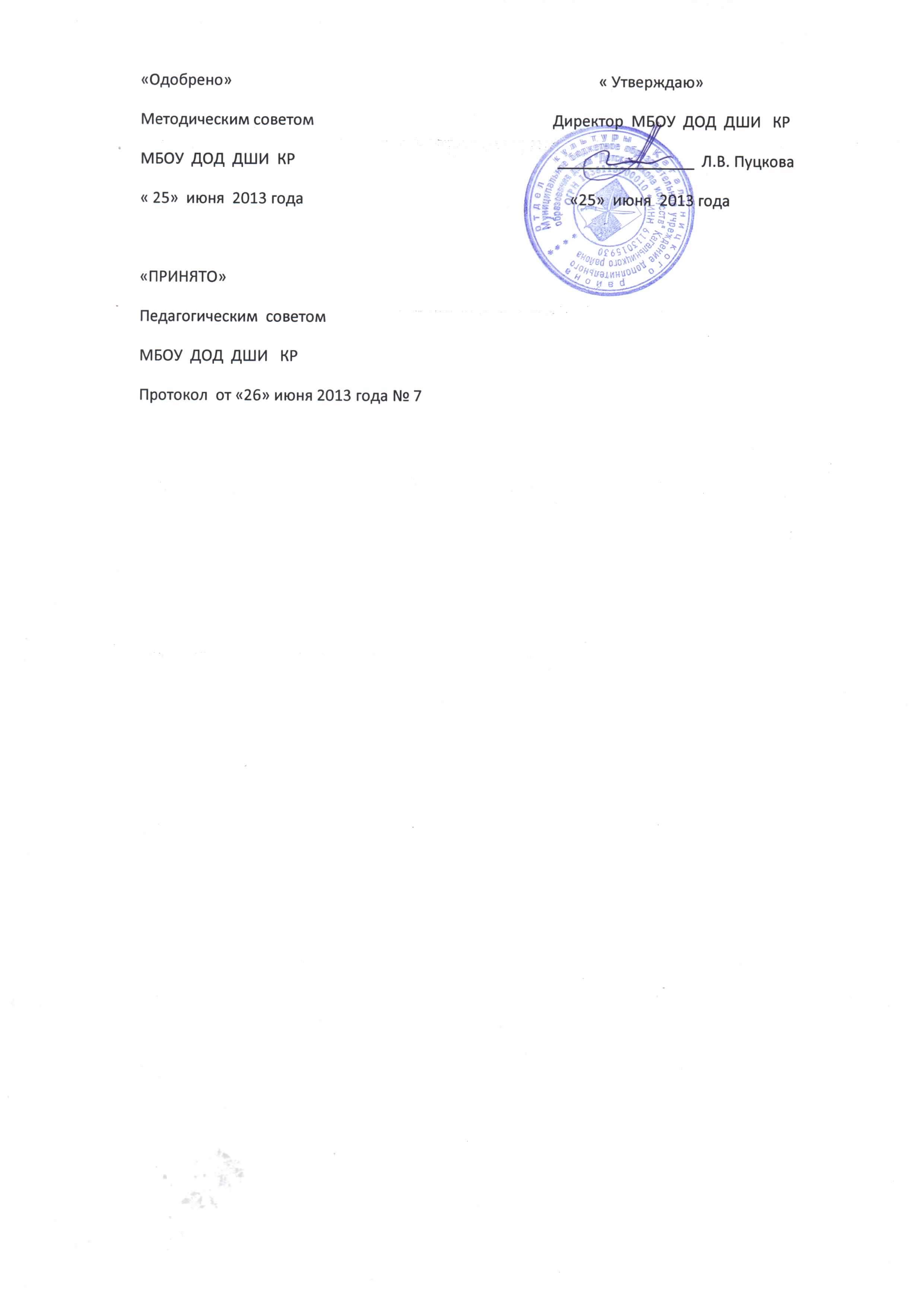 Рецензент:  Галкин С.С. Заслуженный работник культуры РоссииРазработчик:  преподаватель народного отделения  Лебедева О.Н.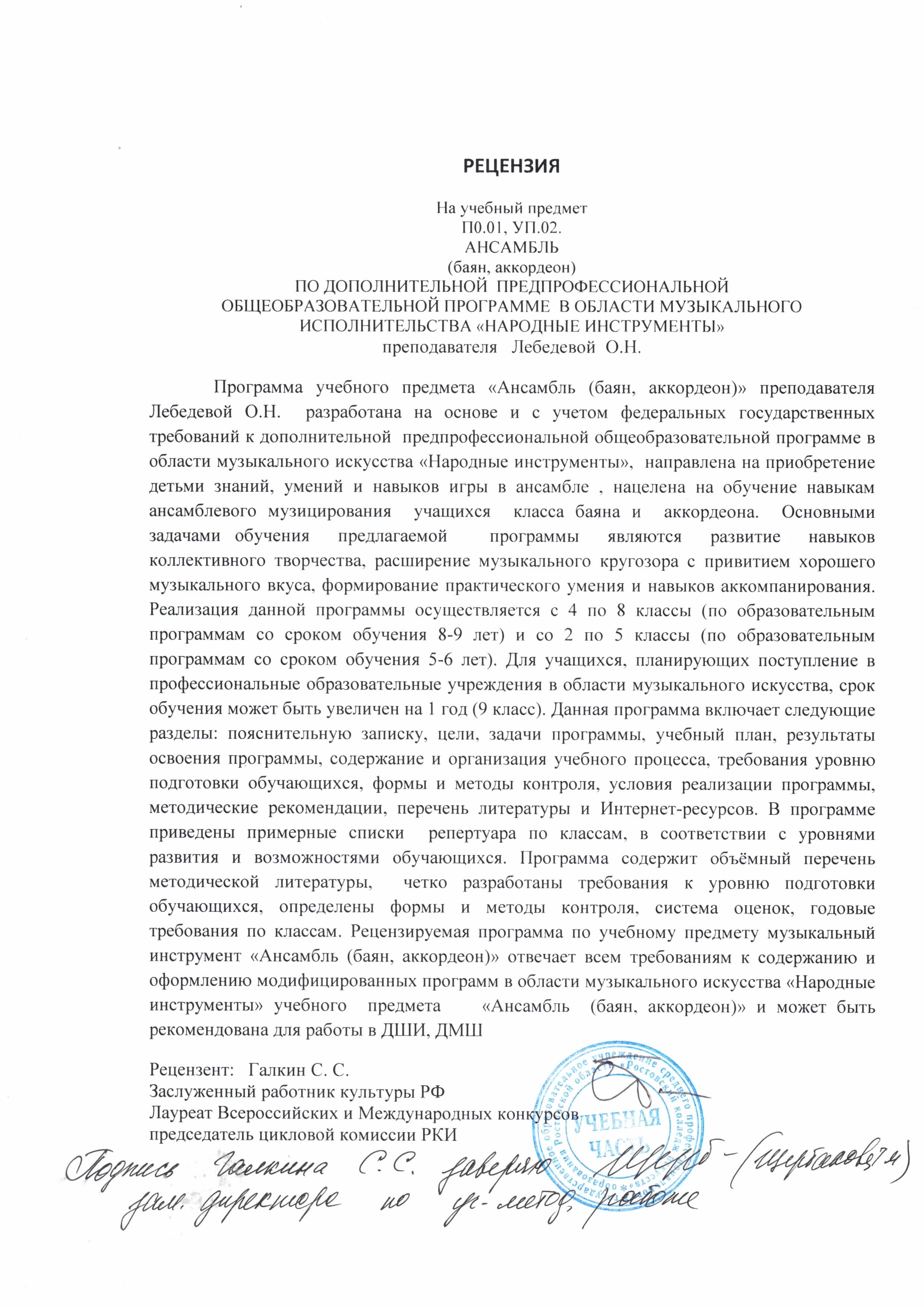 Структура программы учебного предметаI.	Пояснительная записка							- Характеристика учебного предмета, его место и роль в образовательном процессе;- Срок реализации учебного предмета;- Объем учебного времени, предусмотренный учебным планом образовательного   учреждения на реализацию учебного предмета;- Форма проведения учебных аудиторных занятий;- Цель и задачи учебного предмета;- Обоснование структуры программы учебного предмета;- Методы обучения; - Описание материально-технических условий реализации учебного предмета;II.	Содержание учебного предмета						- Сведения о затратах учебного времени;- Годовые требования по классам;III.	Требования к уровню подготовки обучающихся	IV.	Формы и методы контроля, система оценок 				- Аттестация: цели, виды, форма, содержание; - Критерии оценки;- Контрольные требования на разных этапах обучения;V.	Методическое обеспечение учебного процесса			- Методические рекомендации педагогическим работникам по работе над ансамблем в аудиториях и планирование выполнения внеаудиторных занятий;- Рекомендации по организации самостоятельной работы обучающихся;VI.	Списки рекомендуемой нотной и методической литературы	- Учебная литература;- Нотная литература для переложений;- Ансамбли для смешанного состава;- Методическая литература;- Учебная литература для балалаечников;				I.	Пояснительная записка1. Характеристика учебного предмета, его место и роль в образовательном процессеПрограмма учебного предмета «Ансамбль» разработана на основе и с учетом федеральных государственных требований к дополнительной предпрофессиональной общеобразовательной программе в области музыкального искусства «Народные инструменты». В процессе формирования и совершенствования каждого исполнителя важную роль выполняет игра в ансамбле баян, аккордеон.В последние годы увеличилось число различных по составу ансамблей: как учебных, так и профессиональных. ансамбле.Ансамбль (от французского ensemble – вместе) – искусство ансамблевого исполнения, основывается на умении исполнителя соразмерять свою художественную индивидуальность, исполнительский стиль, технические приёмы с индивидуальностью, стилем, приёмами исполнения партнёров, что обеспечивает слаженность и стройность исполнения в целом (Муз. энциклопедия. М. 1973)Игра в ансамбле позволяет учащемуся раскрыться и как исполнителю, и как ассамблисту и улучшить свои профессиональные и исполнительские качества. Как правило, в ансамблях принимают участие учащиеся одного возраста, поэтому круг интересов у них очень близок. Игра в ансамбле помогает им не только найти новых единомышленников, но и расширить свой музыкальный кругозор.Ансамбль помогает исполнителю научиться оценивать и критически относиться к своему творчеству, видеть и свои недостатки, и достоинства партнёров по ансамблю. Игра в ансамбле воспитывает лучшие качества исполнителя как личности, повышает ответственность за коллективный труд.Обучаясь по данной программе, учащиеся имеют возможность участвовать в различных коллективах: дуэтах, трио, ансамблях больших форм, где состав народных инструментов может быть как смешанным, так и однородным. Игра в ансамбле необычайно повышает интерес учащегося к инструменту и занятиям, помогает качественно улучшить выступления на концертах, расширить свой репертуарный кругозорэ	2. Срок реализации учебного предмета «Ансамбль»Реализации данной программы осуществляется с 4 по 8 классы (по образовательным программам со сроком обучения 8-9 лет) и со 2 по 5 классы (по образовательным программам со сроком обучения 5-6 лет). 	3. Объем учебного времени, предусмотренный учебным планом  образовательного учреждения на реализацию предмета «Ансамбль»:											Таблица 1	Срок обучения – 8 (9) летТаблица 2	Срок обучения – 5 (6) летКонсультации проводятся с целью подготовки обучающихся к контрольным урокам, зачетам, экзаменам, творческим конкурсам и другим мероприятиям по усмотрению учебного заведения.	4. Форма проведения учебных аудиторных занятий: мелкогрупповая (от 2 до 10 человек). Рекомендуемая продолжительность урока - 45 минут.	5. Цель и задачи учебного предмета 	Цель:развитие музыкально-творческих способностей учащегося на основе приобретенных им знаний, умений и навыков в области ансамблевого исполнительства•  Формирование комплекса навыков и умений коллективного творчества;  Формирование, накапливание, и дальнейшее использование знаний ансамблевого репертуара в творческой деятельности;  Воспитание музыканта – личности, способного к взаимопониманию, взаимоуважению, умению подчиняться законам коллективного творчества и строгим правилам дисциплины;• Воспитание музыканта – исполнителя, умеющего выразительно и технически безупречно сыграть не только свою партию, но и реализовать навыки по решению музыкально-исполнительских задач ансамблевого исполнительства, обусловленных художественным содержанием, особенностями формы, жанра, и стиля музыкального произведения; Формирование ансамбля на основе психологической совместимости учащихся, учитывая индивидуальный подход к обучению..Задачи:стимулирование развития эмоциональности, памяти, мышления, воображения и творческой активности при игре в ансамбле;формирование у обучающихся комплекса исполнительских навыков, необходимых для ансамблевого музицирования;расширение кругозора учащегося путем ознакомления с ансамблевым репертуаром;решение коммуникативных задач (совместное творчество обучающихся разного возраста, влияющее на их творческое развитие, умение общаться в процессе совместного музицирования, оценивать игру друг друга);развитие чувства ансамбля (чувства партнерства при игре в ансамбле), артистизма и музыкальности;обучение навыкам самостоятельной работы, а также навыкам чтения с листа в ансамбле;приобретение обучающимися опыта творческой деятельности и публичных выступлений в сфере ансамблевого музицирования;формирование у наиболее одаренных выпускников профессионального исполнительского комплекса пианиста-солиста камерного ансамбля.Учебный предмет «Ансамбль» неразрывно связан с учебным предметом «Специальность», а также со всеми предметами дополнительной предпрофессиональной общеобразовательной программы в области искусства "Народные инструменты".Предмет «Ансамбль» расширяет границы творческого общения инструменталистов - народников с учащимися других отделений учебного заведения, привлекая к сотрудничеству флейтистов, ударников, пианистов и  исполнителей на других инструментах. Ансамбль может выступать  в роли  сопровождения солистам-вокалистам  академического или народного пения, хору, а также принимать участие в театрализованных спектаклях фольклорных ансамблей.	Занятия в ансамбле – накопление опыта коллективного музицирования, ступень для подготовки  игры в оркестре.	6. Обоснование структуры учебного предмета Обоснованием структуры программы являются ФГТ, отражающие все аспекты работы преподавателя с учеником. Программа содержит  следующие разделы:-   сведения о затратах учебного времени, предусмотренного на освоение учебного предмета;-   распределение учебного материала по годам обучения;-   описание дидактических единиц учебного предмета;-   требования к уровню подготовки обучающихся;-   формы и методы контроля, система оценок;-   методическое обеспечение учебного процесса.В соответствии с данными направлениями строится основной раздел программы «Содержание учебного предмета».	7. Методы обученияВыбор методов обучения  по предмету «Ансамбль» зависит от: возраста учащихся; их индивидуальных  способностей;от  состава ансамбля;от количества участников ансамбля.	Для достижения поставленной цели и реализации задач предмета используются следующие методы обучения:  - словесный (рассказ, объяснение);  - метод показа;   - частично – поисковый (ученики участвуют в поисках решения поставленной  задачи).Предложенные методы работы с ансамблем народных инструментов в рамках предпрофессиональной образовательной программы являются наиболее продуктивными при реализации поставленных целей и зада учебного предмета и основаны на проверенных методиках и сложившихся традициях ансамблевого исполнительства на русских народных инструментах.	8. Описание материально – технических условий реализации учебного предмета «Ансамбль»	Материально – техническая база образовательного учреждения должна соответствовать санитарным и противопожарным нормам, нормам охраны труда. 	В образовательном учреждении с полной комплектацией учеников по всем народным инструментам должно быть достаточное количество высококачественных инструментов, а также должны быть созданы условия для их содержания, своевременного обслуживания и ремонта. 				II. Содержание учебного предмета	Основные составы ансамблей, наиболее практикуемые  в  детских школах искусств  – дуэты, трио. Реже – квартеты, квинтеты и т. д. Количество  участников в ансамбле могут варьироваться.Сведения о затратах учебного времени,  предусмотренного на освоение учебного предмета «Ансамбль», на максимальную, самостоятельную нагрузку обучающихся и аудиторные занятия:					Срок обучения – 8 (9) летАудиторные занятия: с 2 по 8 класс – 1 час в неделю, в 9 классе – 2 часа.Самостоятельные занятия: с 2 по 9 класс – 1 час в неделю.Срок обучения – 5 (6) летАудиторные занятия: со 2 по 5 класс – 1 час в неделю, в 6 классе – 2 часа в неделю.			Самостоятельные занятия: с 2 по 6 класс – 1 час в неделю.Объем времени на самостоятельную работу определяется с учетом сложившихся педагогических традиций и методической целесообразности.Виды  внеаудиторной  работы:- выполнение  домашнего  задания;- подготовка  к  концертным  выступлениям;- посещение  учреждений  культуры  (филармоний,  театров,  концертных  залов  и  др.);- участие  обучающихся  в  концертах,  творческих  мероприятиях  и   культурно-просветительской  деятельности  образовательного  учреждения  и  др.Учебный материал распределяется по годам обучения – классам. Каждый класс имеет свои дидактические задачи и объем времени, предусмотренный для освоения учебного материала.Требования по годам обученияВ  ансамблевой  игре  так  же,  как   и  в  сольном  исполнительстве,  требуются  определенные  музыкально-технические  навыки  владения  инструментом,  навыки  совместной  игры,  такие,  как:сформированный комплекс умений и навыков в области коллективного творчества - ансамблевого исполнительства, позволяющий демонстрировать в ансамблевой игре единство исполнительских намерений и реализацию исполнительского замысла;навыки по решению музыкально-исполнительских задач ансамблевого исполнительства, обусловленных художественным содержанием и особенностями формы, жанра и стиля музыкального произведения. Годовые требования Срок обучения – 8 (9) летЧетвертый класс (1 час в неделю)В течение года  ученики должны сыграть 5 пьес:Конец октября – контрольный урок –       1 пьеса по нотам, Середина декабря – зачет –                       1 пьеса наизусть,Начало  марта  –   контрольный урок   –   2 пьесы по нотам,   Начало  апреля  – зачет  –                          1 пьеса наизусть.  Примерный перечень музыкальных произведений, рекомендуемых для исполненияПятый класс (1час в неделю)В течение года  ученики должны сыграть 5 пьес:Конец октября - контрольный урок –       1 пьеса по нотам, Середина декабря – зачет –                      1 пьеса наизусть,Начало  марта  –   контрольный урок   –  2  пьесы по нотам,   Начало  апреля  – зачет  –                         1 пьеса наизусть.  Примерный перечень музыкальных произведений, рекомендуемых для исполненияШестой класс (1 час в неделю)В течение года  ученики должны сыграть 6 пьес:Конец октября – контрольный урок –      2 пьесы по нотам, Середина декабря – зачет –                      1 пьеса наизусть,Начало  марта  –   контрольный урок   –  2  пьесы по нотам,  Начало  апреля  – зачет  –                         1 пьеса наизусть.Примерный перечень музыкальных произведений, рекомендуемых для исполненияСедьмой класс (1 час в неделю)В течение года  ученики должны сыграть  6 пьес:Конец октября – контрольный урок –       2 пьесы по нотам, Середина декабря – зачет –                       1 пьеса наизусть,Начало  марта  –   контрольный урок   –   1  пьеса по нотам,    Начало  апреля  – экзамен   –                   2 пьесы наизусть.Восьмой класс (1 час в неделю)В течение года  ученики должны сыграть  6 пьес:Конец октября – контрольный урок –       1 пьеса по нотам, Середина декабря – зачет –                      2 пьесы наизусть,Начало  марта  –   контрольный урок   –  1  пьеса по нотам,   Начало  апреля  – зачет    –                      2 пьесы наизусть.Девятый класс (2 часа в неделю)В течение года  ученики должны сыграть  6 пьес:Конец октября –   контрольный урок  –   1 пьеса по нотам, Середина декабря – зачет –                      2 пьесы наизусть,Начало  марта  –     контрольный урок  – 1  пьеса по нотам,  Начало  апреля  –   зачет  –                      2 пьесы наизусть.Примерные репертуарные списки IV классДуэты:Белорусский народный танец «Янка» пер. Н. Корецкого Русская народная песня «Перевоз Дуня держала» пер. В. Жилинского «Латышская полька» пер. В. Жилинского И. С. Бах «Волынка» «Украинский казачок» пер. А. Салина «Тирольский вальс» пер. Ю. Лихачёва «Украинский хоровод» пер. Н. Корецкого Русская народная песня «Пряха» пер. А. Онегина А. Доренский «Весёлое настроение» А. Доренский «Летел голубь» рнп «Как со вечера дождь» обр. А. Талакина фнп «Вечерняя песня» обр. В. ДулёваТрио:И. С. Бах «Песня» пер. Р. Гречухиной В. Баснер «На безымянной высоте» - из. к/ф «Тишина» пер. О. Шарова В. Соловьёв-Седой «Нахимовский марш» Д. Штейбельт «Адажио»Квартеты:И. С. Бах «Ария» - из нотной тетради А. М. Бах №35VII классДуэты:Б. Пагано Р. Тронье «Возвращение ласточки» пер. С. Лихачёва Андре Вершурен «Вальс-мюзет» пер. В. Ходукина «Волжские припевки» - на тему Ю. Щекотова обр. А. Шалаева Вариации на тему мелодии А. Варламова «Уходит вечер» пер. А. Мирека Ю. Пешков «Мотылёк» Ю. Пешков «Аргентинское танго» В. Биберган «Полька – Буфф» Ю. Пешков «Ностальгия» О. Хейнэ «Эстонский вальс» обр. А. МирекаТрио:«Полкис» обр. В. Трофимова «Утушка в Латинской Америке» обр. В. ТрофимоваКвартеты:И. С. Бах «Орган. Прелюдия и фуга» С dur пер. Р. ГречухинойVIII классДуэты:Е. Дога «Парижский каскад» пер. В. Ушакова М. Вершурен «Дымка» пер. В. Ходукина Е. Дербенко. « Старый мотив.» «Аргентинское танго» пер. Ю. Пешкова А. Шалаев «Весёлые часы» Е. Дога «Парижский каскад» обр. В. Ушакова Ю. Шахнов, В. Ушаков «Крутится – вертится» Б. Векслер «Русская кадриль» В. Ушаков полька «Дрозд» Ю. Пешков «Мираж» А. Пьяцола «Либер – танго» В. Кузнецов, В. Ушаков «Парижские бульвары» рнп «Зимушка, зима» обр. А. ШалаеваТрио:И. С. Бах «Бурре» h-moll рнп «Эй, ухнем» обр. В. Трофимова И. С. Бах «трио» из трио – сонаты №1Квартеты:И. С. Бах «Скерцо» - из сюиты И. С. Бах «Прелюдия и фуга» e-mollСрок обучения 5(6)Второй класс    (1 час в неделю)В течение года  ученики должны сыграть 4 пьесы:Конец октября – контрольный урок –       1 пьеса по нотам, Середина декабря  – контрольный урок – 1 пьеса наизусть,Начало  марта  –   контрольный урок   –   1  пьес по нотам,  Начало  апреля  –  зачет  –                        1 пьеса наизусть.Примерный перечень музыкальных произведений, рекомендуемых для исполнения1. «Вдоль да по речке». Русская народная песня. Обр. В.Авксентьева2. «Соловьем залетным». Русская народная песня. Обр. В.Авксентьева3. Финская народная песня. Обр. М.Феркельмана4. Моцарт В.А. Буре5. Шуман Р. МелодияТретий класс  (1 час в неделю)В течение года  ученики должны сыграть 4 пьесы:Конец октября –   контрольный урок –     1 пьес по нотам, Середина декабря –  контрольный урок – 1 пьеса наизусть,Начало  марта  –     контрольный урок   – 1 пьеса по нотам,   Начало  апреля  –   зачет    –                      1 пьеса наизусть.     Примерный перечень музыкальных произведений, рекомендуемых для исполнения1. «Ой, цветет калина». Русская народная песня. Обр. В. Авксентьева2. «Уральская рябинушка». Русская народная песня. Обр. В. Авксентьева3. Тамарин И.   «Веселая игра»4. Шишаков Ю.  «Эко сердце»5. Дунаевский И. ГалопЧетвертый класс (1 час в неделю).В течение года  ученики должны сыграть 5 пьес:Конец октября –   контрольный урок –    1 пьеса по нотам, Середина декабря – зачет   –                    1 пьеса наизусть,Начало  марта  –     контрольный урок  – 2 пьесы по нотам,   Начало  апреля  –   зачет    –                     1 пьеса наизусть.Примерный перечень музыкальных произведений, рекомендуемых для исполнения1. «Волга – реченька глубока». Русская народная песня. Обр. А. Шалова2. Шишаков Ю.  «Ой, веночки»3. «Во лузях». Русская народная песня. Обр. В.Авксентьева4. «Выйду ль я на реченьку». Русская народная песня. Обр. В.Авксентьева1. Н. Римский – Корсаков Колыбельная из оперы «Садко»2. Бетховен Л.   Немецкий танецПятый класс (1час в неделю)В течение года  ученики должны сыграть 5 пьес:Конец октября - контрольный урок –       1 пьеса по нотам, Середина декабря – зачет –                      1 пьеса наизусть,Начало  марта  -   контрольный урок   –   2  пьесы по нотам,   Начало  апреля  - зачет  –                         1 пьеса наизусть.Примерный перечень музыкальных произведений, рекомендуемых для исполнения1. «Тонкая рябина». Русская народная песня. Обр. А. Шалова2. «Во лесочке комарочков много уродилось». Русская народная песня. Обр. А.Шалова3. «Заставил меня муж парну банюшку топить». Русская народная песня. Обр. А. Шалова4. «Полянка».  Русская плясовая. Обр. Б Авксентьева5. Белецкий В., Розанов А. Марш – гротеск6. Тамарин И. Кубинский танецШестой класс (1 час в неделю)В течение года  ученики должны сыграть 6 пьес:Конец октября - контрольный урок –       2 пьесы по нотам, Середина декабря – зачет –                       1 пьеса наизусть,Начало  марта  -   контрольный урок   –   2  пьесы по нотам,  Начало  апреля  - зачет  –                         1 пьеса наизусть.Примерный перечень музыкальных произведений, рекомендуемых для исполнения1. «На горе было, горе». Русская народная песня. Обр. А. Шалова2. «Кольцо души девицы». Русская народная песня. Обр. А. Шалова3. Дербенко Е.  Прелюдия4. «Тум – балалайка».  Еврейская народная  песня. Обр. А. Шалова5. Дюран О. Чакона6. «Как по травке». Русская народная песня. Обр. Андрюшенкова Г.1. Глазунов  А. Пиццикато2. «При долинушке». Русская народная песня. Обр. А. Шалова3. Дербенко Е.  Ливенский ковбой4. Конов В. Импровизация на тему «Подмосковные вечера»5. Чайковский  П. Танец пастушков из балета «Щелкунчик»6. Юн-Сын-Дин  «У родника»1. Чайковский П. Танец Феи драже из балета « Щелкунчик»2. «Чтой - то звон» Русская народная песня. Обр. А. Шалова3. Авксеньтьев Б. «Кумушки»4. Чайковский П. Марш из балета «Щелкунчик»1. Дакен К. Кукушка2. Цинцадзе С. Хоруми (Грузинский танец) 1. Римский – Корсаков Н. «Полет шмеля» из оперы «Сказка о царе Салтане»2. Андреев В. Торжественный полонезIII. Требования к уровню подготовки обучающихся Контроль знаний, умений, и навыков обучающихся обеспечивает оперативноеуправление учебным процессом и исполняет обучающую, проверочную, воспитательную, и корректирующую функции.Оценка качества реализации учебного предмета является составной частью содержания учебного предмета, и включает в себя текущий контроль успеваемости, промежуточную аттестацию обучающихся, а также итоговую аттестацию обучающихся.Результатом освоения программы является приобретение обучающимися следующих знаний, умений и навыков в области ансамблевого исполнительства:   -  развитие интереса у обучающихся к музыкальному искусству в целом;   -  реализацию  в ансамбле индивидуальных практических  навыков игры на инструменте, приобретенных в классе по специальности;       -  приобретение  особых навыков игры в музыкальном коллективе (ансамбль, оркестр);   -  развитие навыка чтения нот с листа;   -  развитие навыка транспонирования, подбора по слуху;   -  знание репертуара для  ансамбля;   - наличие навыков репетиционно-концертной работы  в качестве члена музыкального коллектива;   -  повышение мотивации к продолжению  профессионального обучения на инструменте.   Итоговая аттестация состоит из исполнения 2х разнохарактерных произведений на экзамене.Аттестация: цели, виды, форма, содержаниеОсновными видами контроля успеваемости являются:текущий контроль успеваемости учащихся;промежуточная аттестация;итоговая аттестация.Каждый вид контроля имеет свои цели, задачи, формы.Текущий контроль направлен на поддержание учебной дисциплины, выявление отношения к предмету, на ответственную организацию домашних занятий, имеет воспитательные цели, может носить стимулирующий характер. Текущий контроль осуществляется регулярно преподавателем, оценки выставляются в журнал и дневник учащегося прослушивание с оценкой – на уроке оценка за выполнение домашнего задания Учебные концерты играют важную роль в текущем контроле успеваемости учащихся. На них можно не только обыгрывать выученный репертуар и отрабатывать исполнительские навыки, но и можно подытожить выступлением на концерте работу учащегося за четвертьФормы итоговой аттестации - экзамен.При оценивании учитывается: - отношение ребенка к занятиям, его старания и прилежность;- качество выполнения предложенных заданий;- инициативность и проявление самостоятельности как на уроке, так и во время домашней работы;- темпы продвижения.На основании результатов текущего контроля выводятся четверные оценки.Особой формой текущего контроля является контрольный урок, который проводится преподавателем, ведущим предмет. Промежуточная аттестация определяет успешность развития учащегося и степень освоения им учебных задач на определенном этапе. Наиболее распространенными формами промежуточной аттестации являются контрольные уроки, проводимые с приглашением комиссии, зачеты, академические концерты, технические зачеты, экзамены. Каждая форма проверки (кроме переводного экзамена) может быть как дифференцированной (с оценкой), так и недифференцированной. При оценивании обязательным является методическое обсуждение, которое должно носить рекомендательный, аналитический характер, отмечать степень освоения учебного материала, активность, перспективы и темп развития ученика. Участие в конкурсах может приравниваться к выступлению на академических концертах и зачетах. Переводной экзамен является обязательным для всех.Переводной экзамен проводится в конце каждого учебного года, определяет качество освоения учебного материала, уровень соответствия с учебными задачами года. Контрольные уроки и зачеты в рамках промежуточной аттестации проводятся в конце учебных полугодий в счет аудиторного времени, предусмотренного на предмет «Ансамбль». Экзамены проводятся за пределами аудиторных учебных занятий, то есть по окончании проведения учебных занятий в учебном году, в рамках промежуточной (экзаменационной) аттестации. К экзамену допускаются учащиеся, полностью выполнившие все учебные задания.По завершении экзамена допускается его пересдача, если обучающийся получил неудовлетворительную оценку. Условия пересдачи и повторной сдачи экзамена определены в локальном акте образовательного учреждения «Положение о текущем контроле знаний и промежуточной аттестации обучающихся».Критерии оценокДля аттестации обучающихся создаются фонды оценочных средств, которые включают в себя методы контроля, позволяющие оценить приобретенные знания, умения и навыки.  Критерии оценки качества исполнения	По итогам исполнения программы на зачете, академическом прослушивании или экзамене выставляется оценка по пятибалльной шкале:Таблица 4Согласно ФГТ, данная система оценки качества исполнения является основной. В зависимости от сложившихся традиций того или иного учебного заведения и с учетом целесообразности оценка качества исполнения может быть дополнена системой «+» и «-», что даст возможность более конкретно отметить выступление учащегося.Фонды оценочных средств призваны обеспечивать оценку качества приобретенных выпускниками знаний, умений и навыков, а также степень готовности учащихся выпускного класса к возможному продолжению профессионального образования в области музыкального искусства. V. Методическое обеспечение учебного процесса1. Методические рекомендации педагогическим работникам по работе над ансамблем в аудиториях и планирование выполнения внеаудиторных занятийВ отличие от  другого вида коллективного музицирования  - оркестра, где  партии,  как правило, дублируются, в ансамбле каждый голос солирующий, выполняет свою функциональную роль. Регулярные домашние занятия позволяют выучить наиболее сложные музыкальные фрагменты до начала совместных репетиций. Согласно учебному плану,  как в обязательной, так и в вариативной части объем самостоятельной нагрузки  по предмету «Ансамбль» составляет 1 час в неделю.Педагогу по ансамблю можно рекомендовать частично  составить план занятий с учетом времени, отведенного на ансамбль для  индивидуального разучивания  партий с каждым учеником. На начальном этапе  в ансамблях  из трех и более человек рекомендуется репетиции  проводить по два человека, умело сочетать и чередовать состав. Также можно предложить  использование часов, отведенных на консультации, предусмотренные учебным планом. Консультации проводятся с целью подготовки учеников  к контрольным урокам, зачетам, экзаменам, творческим конкурсам и другим мероприятиям, по усмотрению учебного заведения.Педагог должен иметь в виду, что формирование ансамбля  иногда происходит в зависимости от наличия конкретных инструменталистов в данном учебном заведении.  При определенных условиях  допустимо участие  в одном ансамбле учеников разных классов (младшие – средние, средние – старшие). В данном случае педагогу необходимо распределить партии в зависимости от степени подготовленности учеников.В целях расширения музыкального кругозора и развития навыков чтения  нот с листа желательно знакомство учеников с большим  числом произведений, не доводя их до уровня концертного выступления.На начальном этапе обучения важнейшим требованием является ясное понимание учеником своей роли  и значения своих партий в исполняемом произведении в ансамбле.Педагог должен обращать внимание на настройку инструментов, правильное звукоизвлечение, сбалансированную динамику,  штриховую согласованность, ритмическую слаженность и четкую, ясную схему формообразующих элементов.При выборе репертуара для различных по составу ансамблей педагог должен стремиться к тематическому разнообразию,  обращать внимание на сложность материала, ценность художественной идеи, качество инструментовок и переложений для конкретного состава, а также  на сходство диапазонов инструментов, на фактурные возможности данного состава. Грамотно составленная программа, профессионально, творчески выполненная инструментовка -  залог успешных выступлений.В звучании ансамбля немаловажным моментом является размещение исполнителей (посадка ансамбля). Оно должно исходить от акустических особенностей инструментов, от необходимости музыкального контактирования между участниками ансамбля.  2. Рекомендации по организации самостоятельной работы обучающихсяУчащийся должен тщательно выучить свою индивидуальную партию, обращая внимание не только на нотный текст, но и на все авторские указания, после чего следует переходить к репетициям с партнером по ансамблю. После каждого урока с преподавателем ансамбль необходимо вновь репетировать, чтобы исправить указанные преподавателем недостатки в игре. Желательно самостоятельно ознакомиться с партией другого участника ансамбля. Важно, чтобы партнеры по ансамблю обсуждали друг с другом свои творческие намерения, согласовывая  их друг с другом. Следует отмечать в нотах ключевые моменты, важные для достижения наибольшей синхронности звучания, а также звукового баланса между исполнителями. В процессе формирования и совершенствования каждого инструменталиста, важную функцию выполняет игра в ансамбле. Ансамбль – это коллективная форма игры, в процессе которой несколько музыкантов исполнительскими средствами сообща раскрывают художественное содержание произведения. Исполнение в ансамбле предусматривает не только умение играть вместе, важно – чувствовать и исполнять произведение на одном дыхании в одном ключе.Важным фактором формирования ансамбля является подбор участников по близкому исполнительскому уровню и психологической совместимости. А успех ансамбля зависит от работоспособности, исполнительности и ответственности каждого участника ансамбля.Не простой задачей по формированию ансамбля является подбор инструментов. Учитывая слабое оснащение школ инструментарием, выбирать инструменты следует единые по тембру, если есть возможность, то одной фирмы, чтобы они дополняли звучание друг друга.Отдельной строкой следует выстраивать в ансамбле работу над партиями. В ансамбле все партии равны, чтобы обеспечить хорошее звучание ансамблевой партитуры желательно добиваться разучивания и исполнения каждой партии на должном уровне.Профессиональная игра в ансамбле требует от исполнителя профессиональных качеств в отношении дисциплины ритма и темпа. Игра в ансамбле формирует и развивает мелодический, полифонический, гармонический, и тембральный слух, помогает исполнителю добиваться уверенности и стабильности в исполнении музыкальных произведений.Поэтому правильно научить учащихся распределять работу над музыкальным произведением в ансамбле – очень важное и ответственное дело. Это помогает экономить время на разучивание партий и добиваться желаемых результатов при исполнении ансамбля. Как правило, эта работа делится на несколько этапов, а именно:1.  в общих чертах знакомство с произведением, его автором, эпохой, в которой жил композитор, и историей создания сочинения;2.  тщательная проработка текста, его фактуры, штрихов, ритма, определение аппликатуры и приёмов игры, умение проследить за взаимосвязью отдельных музыкальных построений, фраз, частей, обратить внимание на кульминацию, ровность темпа, агогические отклонения;3.  стремление к воплощению авторского замысла, выявлению художественного образа. А именно: проанализировать структуру произведения, его драматургию, стилевые и жанровые особенности;4.  в тесной связи со становление образа решаются такие задачи, как тщательная отработка нужных приёмов звукоизвлечения, поиск звуковых красок, уточнение динамических оттенков;5.  сложный и важный момент, требующий выдержки, понимания, и терпения – обыгрывание произведения, вживание в его художественный образ. Это закрепление достигнутых задач, и продолжение совершенствования. Это момент и психологической подготовки к исполнению произведения в сценических условиях.Нельзя забывать о значении подбора репертуара, который является залогом хорошего результата в работе с ансамблем. Выбор репертуара должен учитывать индивидуальные способности учащихся, их возможности, реализовывать навыки и технические умения, приобретённые в классе специальности.В использовании переложений для ансамбля баян//аккордеон убедившись в том, что произведение доступно ансамблю по содержанию и фактуре, нужно подумать над тем, могут ли тембровые краски данного ансамбля органично и наиболее полно передать краски оригинального произведения.При планировании внеаудиторных занятий, нужно помнить, что у детей есть ещё и общеобразовательная школа, и предмет «Специальность», которые требуют подготовки домашних заданий. Поэтому задачи перед учащимися при разучивании ансамбля, нужно ставить конкретные и реально выполнимые, не спеша, но продуманно двигаться к намеченному результату. Планирование домашних занятий преподавателем происходит на каждом уроке и записывается в дневник ученика. В классе ансамбля начинают заниматься учащиеся с 4ого класса по восьмилетней системе образования и со 2ого по пятилетней. То есть уже достаточно сформировавшиеся исполнители, поэтому нужно добиваться и помогать, участникам ансамбля самим планировать домашнюю работу, правильно оценивать степень её завершённости и подготовки. От этого зависит качество и успех всего ансамбля.ПРИМЕРНЫЙ ПЕРЕЧЕНЬ РЕПЕРТУАРА НА УЧЕБНЫЙ ГОД:по 5(6) сроку обучения 2классРусская народная песня «На горе-то калина»Русская народная песня «Белочка»Кабалевский «Труба и барабан»Руская народная песня «На речушке на Дунае» Украинская народная песня «  В  поле  на пригорке».Калинников «Тень-тень»Красев «Веселая дудочка»Башкирская народная песня «На лодочке2класс1.С.Вольфензон «Часики»2.С.Прокофьев  «Болтунья»3.Шаинский «Песенка о кузнечике»4.Р.Н.П. «То не ветер ветку клонит1.Д.Васильев-Буглай «Осенняя песенка»2.Детская песенка «Веселые гуси»3.Частушка4.Русская народная песня «Как родник ключевой»»3класс1.Р.Н.П. «Полянка»2.Р.Н.П. «Из-за острова на стрежне»3.Самойлов. Гармоника4.Шаинский « В траве сидел кузнечик» 5.Украинская народная песня «Соловейко»4класс1.обраб.Маркина «Цыганская венгерка»2.Польская народный танец «Краковяк» 1.Русская народная песня  «Как у наших у ворот»2.Русская народная песня  «На улице дождь»3.Польская народная песня «Висла»4.Русская народная песня «Вот кто-то с горочки спустился» 1.Обраб.Самойлова «Заиграет  моя волынка»2.Обраб.Самойлова «Перевоз Дуня держала»3.Обраб.Самойлова «Гармонист»4.Русская народная песня «Я на камушке сижу»3.Пономаренко «Оренбургский пуховый платок»4.А.Варламов «Вдоль по улице метелица метет»5класс1.А.Варламов «Красный сарафан»2.Дунаевский «Ой цветет калина»3.К.Листов «В землянке»4.Мокраусов «Одинокая гармонь»  пер.Маркина1.Русская народная песня « Во сыром бору  тропина» обр.Маркина2.Обработка Соловьев-Седой «Подмосковные вечера»3.Обраб.Маркина «Цыганская венгерка»4.Блантер «Лучше нету того цвету»1.Фиготин «Карнавал»2.обраб.Маркина Русская народная песня «Подгорная»3.Кузнецов «Веселые часы»4.Танго «Черные глазаVI. Списки рекомендуемой учебной и методической литературы1.  «Хрестоматия баяниста» - сост. А. Крылусов, 1-2 кл., изд. «Музыка» Москва 1984; 19972.  «Хрестоматия аккордеониста» - сост. В. Гусев, изд. «Музыка» Москва 1986; 19913.  «Хрестоматия аккордеониста» - сост. Ф. Бушуев, С. Панин, изд. «Музыка» Москва, 19824.  «Педагогический репертуар баяниста» - сост. И. Бойко, 1-2 кл., изд. «Феникс» Ростов-на-Дону, 20005.  «Хрестоматия аккордеониста» - сост. В. Мотов, Г. Шахов, 1-3 кл., изд.«Кефара» Москва, 20026.  «Хрестоматия баяниста» - сост. В. Грачёв, 3-4 кл., изд. «Музыка» Москва 19847.  «Хрестоматия аккордеониста» - сост. Ю. Акимов, А. Талакин, 3-4 кл., изд. «Музыка» Москва, 19708.  «Хрестоматия баяниста» - сост. В. Грачев, 5 кл., изд. «Музыка» Москва, 19979.  «Хрестоматия аккордеониста» - сост. В. Лушников, 5 кл., изд. «Музыка» Москва, 199010.  «Хрестоматия для баяна» - вып.1, младший класс, сост. Р. Гречухина, М. Лихачев, изд. «Композитор» Санкт-Петербург, 200211.  «Хрестоматия для баяна» - вып.2, 1-2 класс, сост. Р. Гречухина, М. Лихачев, изд. «Композитор» Санкт-Петербург, 200412.  «Хрестоматия для баяна» - вып.3, 2-3 класс, сост. Р. Гречухина, М. Лихачев, изд. «Композитор» Санкт-Петербург 200613.  «Хрестоматия для баяна» - вып.4, 3-4 класс, сост. Р. Гречухина, М. Лихачев, изд. «Композитор» Санкт-Петербург 200714.  «Хрестоматия для баяна» - вып.5, 4-5 класс, сост. Р. Гречухина, М. Лихачев, изд. «Композитор» Санкт-Петербург 200715.  «Хрестоматия для баяна» - вып.6, 6-7 класс, сост. Р. Гречухина, М. Лихачев, изд. «Композитор» Санкт-Петербург 200916.  А. Иванов «Руководство игры на баяне»17.  П. Лондонов «Школа игры на аккордеоне»18.  В. Лушников «Школа игры на аккордеоне» - изд. «Советский композитор» Москва 199119.  А. Коробейников «Альбом для детей и юношества» - изд. «Композитор» С-Пб 200920.  А. Доренский «Эстрадно-джазовые сюиты», 1-3 кл., изд. «Феникс» Ростов на Дону 200821.  А. Доренский «Музыка для детей», 2-3 кл., изд.«Феникс» Ростов на Дону 199822.  А. Доренский «Эстрадно-джазовые сюиты», 3-5 кл., изд.«Феникс» Ростов на Дону 200823.  М. Двилянский «Самоучитель игры на аккордеоне» изд. «Сов. композитор», Москва, 198824.  А. Мирек «Самоучитель игры на аккордеоне» изд. «Сов. композитор» Москва 198425.  «Хрестоматия аккордеониста» - 4-5 кл., сост., изд. «Музыка» Москва 198826.  «Хрестоматия аккордеониста» для муз. училищ вып.1, сост. М. Двилянский, изд. «Музыка» Москва 197027.  «Популярные обработки народных мелодий для баяна», изд. «Музыка» Москва 198928.  «Концертный репертуар аккордеониста» - сост. Ю. Дранга, изд. «Музыка» Москва 199029.  «Музыка советской эстрады» - вып.1,2, сост. М. Двилянский, изд. «Музыка» Москва 1983; 198430.  «Эстрадные произведения» - вып.4, изд. «Музыка» Москва 197031.  «Хорошее настроение» - сост. А. Дмитриева, Ю. Лихачев, изд. «Музыка» Ленинград 199032.  «Из репертуара Международного конкурса им. В. В. Андреева» вып.1 – сост. Л. Комарова, Е. Михайлова, изд. «Грифон» Санкт-Петербург 199433.  Б. Тихонов «Эстрадные произведения» - изд. «Музыка» Москва 197134.  В. Ходукин «Просчитай до трех» - изд. «Композитор» Санкт-Петербург 200135.  «Веселый аккордеон» вып.5 – сост. В. Дмитриев, изд. «Музыка» Ленинград 196936.  «Хрестоматия педагогического репертуара для аккордеона» 3-4 кл. – сост. Ю. Акимов, А. Мирек, Гос. Музыкальное издательство Москва 196337.  «Вальс, танго, фокстрот» - сост. И. Савинцева, изд. «Музыка» Москва 198738.  «Танцевальная музыка» вып.1 – сост. В. Петренко, изд. «Музыка» Москва 197939.  «Баян» - подготовительный класс – сост. А. Денисов, В. Угринович, изд. «Музична Украина» Киев 198440.  «Баян» 1 кл. – сост. И. Алексеев, М. Корецкий, изд. «Музична Украина» Киев, 198341.  «Баян» 2 кл. – сост. И. Алексеев, М. Корецкий, изд. «Музична Украина» Киев, 198342.  «Баян» 3 кл. – сост. И. Алексеев, М. Корецкий, изд. «Музична Украина» Киев, 198343.  «Баян» 4 кл. – сост. И. Алексеев, М. Корецкий, изд. «Музична Украина» Киев, 198344.  «Баян» 5 кл. – сост. А. Денисова, изд. «Музична Украина» Киев, 197845.  «Хрестоматия аккордеониста – Этюды» 4-5 кл., сост. А. Талакин, изд.«Музыка» М. 198846.  «Сборник ансамблей» - сост. Р. Гречухина, изд. «Композитор» Санкт-Петербург 199947.  «Пьесы для ансамблей аккордеонистов» - сост. Р. Бажилин, изд. «Издательство Владимира Катанского» Москва, 200048.  «Пьесы для ансамблей аккордеонистов» - сост. С. Лихачев вып. 1,2,3,4, изд. «Композитор» СПб, 199949.  «Полифонические пьесы И. С. Баха и его сыновей» - сост. Ю. Лихачев, изд. «Музыка» Ленинград 198850.  «Полифонические пьесы для баяна» вып.1,2 – сост. В. Агафонов, В. Алехин, изд. «Советский композитор» Москва, 197151.  И. С. Бах «Маленькие прелюдии и фуги», редакция Н. Рукавишникова, изд. «Музыка» Москва, 198952.  «Произведения старинных композиторов» вып.1 – сост. В. Панькова, изд. «Музична Украина» Киев 197353.  «Хрестоматия для баяна и аккордеона» 1-3 кл. «Старинная музыка» - сост. Л. Скуматов, изд. «Композитор» Санкт-Петербург 200754.  «Бах – Гендель», сост. К. Бартока, изд. «Музыка» Будапешт, 196255.  А. Фоссен «Эстрадные композиции для аккордеона» вып.1, изд. «Композитор» СПб, 200156.  «Композиции для аккордеона» - сост. В. Ушакова вып. 1, 2, 3, 5, 6, 7, 8, 9, 10, изд. «Композитор» Санкт-Петербург 1998; 199957.  «Популярные эстрадные пьесы для баяна и аккордеона» вып. 1,2 – сост. О. Шаров, изд. «Музыка» Ленинград 1988; 199058.  «Аккордеон в музыкальной школе», Москва, 1981, «Советский композитор»59.  «Баян в музыкальной школе – ансамбль», Москва, 1982, «Советский композитор»60.  «Эстрадно – джазовые обработки для баяна//аккордеона», В. Трофимова, Санкт-Петербург, творческое объединение, 1998.61.  «Произведения для ансамбля баянов», Минск, 199562.  «50 обработок песен и танцев для ансамбля баянистов», Б. Марана, Новосибирск, 199763.  «Музыкальные миниатюры», Санкт-Петербург, композитор, 200364.  Хрестомания для баяна, Москва, 196065.  «Ансамбли аккордеонистов», выпуски 1-6, составитель В. Розанов, Москва, 1969-197666.  «Пьесы для ансамблей аккордеонистов», выпуск 1, составитель О. Звонарёв. Москва 196167.  «Педагогический репертуар аккордеонистов», выпуск 6, составитель Ф. Бушуева, С. Павина, Москва, 197668.  Ю. Акимов, П. Гвоздев. «Прогрессивная школа игры на баяне», часть 1, 2. Москва 197169.  «Ансамбли баянов», Выпуск 2, 3. составитель В. Розанов. Москва, 1971-197270.  «Ансамбли баянов», Выпуск 4, 5. Составитель Л. Гаврилов. Москва, 1973-1974Классс 2 по 8 классы9 классМаксимальная учебная нагрузка (в часах)462(в том числе из обязательной части - 330 часов, из вариативной части - 132 часа) 132Количество часов на аудиторные занятия231(в том числе из обязательной части - 165 часов, из вариативной части - 66 часов) 66Количество часов на внеаудиторные занятия231(в том числе из обязательной части - 165 часов, из вариативной части - 66 часов) 66Консультации (часов в неделю)82Классс 2 по 5 классы6 классМаксимальная учебная нагрузка (в часах)264132Количество часов на аудиторные занятия13266Количество часов на внеаудиторные занятия13266Консультации62ОценкаКритерии оценивания выступления5 («отлично»)технически качественное и художественно осмысленное исполнение, отвечающее всем требованиям на данном этапе обучения4 («хорошо»)отметка отражает грамотное исполнение с небольшими недочетами (как в техническом плане, так и в художественном)3 («удовлетворительно»)исполнение с большим количеством недочетов, а именно: недоученный текст, слабая техническая подготовка, малохудожественная игра, отсутствие свободы игрового аппарата и т.д. 2 («неудовлетворительно»)комплекс недостатков, причиной которых является отсутствие домашних занятий, а также плохой посещаемости аудиторных занятий«зачет» (без отметки)отражает достаточный уровень подготовки и исполнения на данном этапе обучения.